ANEXO VI1 – Identificação do Candidato2 – Formação Acadêmica3 – Experiência Profissional4 – PRODUÇÃO ACADÊMICA       (referenciar conforme a ABNT NBR 6023:2002)Não é necessária a comprovação imediata das informações prestadas.Os documentos comprobatórios deste currículo devem estar disponíveis de forma organizada, caso seja necessária sua comprovação.As páginas do currículo, exceto esta, deverão ser rubricadas pelo candidato.Declaro ser verdadeiras todas as informações prestadas neste documento.São Paulo, _____ de ________________ de ______________________________________________ASSINATURA DO CANDIDATO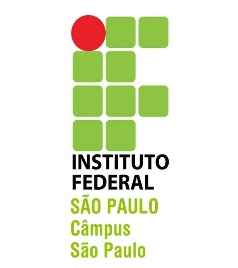 INSTITUTO FEDERAL DE EDUCAÇÃO, CIÊNCIA E TECNOLOGIA DE SÃO PAULOCurso de Pós-Graduação Lato Sensu em nível de Especialização em Gestão da Tecnologia da InformaçãoFORMULÁRIO DE CURRÍCULO PADRONIZADONome CompletoNome CompletoNome CompletoEndereçoEndereçoEndereçoComplementoBairroBairroCidadeCEPUFTelefoneE-mailE-mailStrictoSensuNome do CursoNome do CursoNome do CursoNome do CursoNome do CursoNome do CursoStrictoSensuInício (mês/ano)Início (mês/ano)Conclusão (mês/ano)Conclusão (mês/ano)Conclusão (mês/ano)Conclusão (mês/ano)StrictoSensuInstituiçãoInstituiçãoInstituiçãoInstituiçãoInstituiçãoInstituiçãoStrictoSensuCidadeCidadeCidadeUFUFPaísLatoSensuNome do CursoNome do CursoNome do CursoNome do CursoNome do CursoNome do CursoLatoSensuInício (mês/ano)Conclusão (mês/ano)Conclusão (mês/ano)Conclusão (mês/ano)Carga Horária (horas)Carga Horária (horas)LatoSensuInstituiçãoInstituiçãoInstituiçãoInstituiçãoInstituiçãoInstituiçãoLatoSensuCidadeCidadeCidadeUFUFPaísGraduação1Nome do CursoNome do CursoNome do CursoNome do CursoNome do CursoNome do CursoGraduação1Início (mês/ano)Início (mês/ano)Conclusão (mês/ano)Conclusão (mês/ano)Conclusão (mês/ano)Conclusão (mês/ano)Graduação1InstituiçãoInstituiçãoInstituiçãoInstituiçãoInstituiçãoInstituiçãoGraduação1CidadeCidadeCidadeUFUFPaísGraduação2Nome do CursoNome do CursoNome do CursoNome do CursoGraduação2Início (mês/ano)Conclusão (mês/ano)Conclusão (mês/ano)Conclusão (mês/ano)Graduação2InstituiçãoInstituiçãoInstituiçãoInstituiçãoGraduação2CidadeCidadeUFPaísGraduação3Nome do CursoNome do CursoNome do CursoNome do CursoGraduação3Início (mês/ano)Conclusão (mês/ano)Conclusão (mês/ano)Conclusão (mês/ano)Graduação3InstituiçãoInstituiçãoInstituiçãoInstituiçãoGraduação3CidadeCidadeUFPaísGraduação4Nome do CursoNome do CursoNome do CursoNome do CursoGraduação4Início (mês/ano)Conclusão (mês/ano)Conclusão (mês/ano)Conclusão (mês/ano)Graduação4InstituiçãoInstituiçãoInstituiçãoInstituiçãoGraduação4CidadeCidadeUFPaísAtuação Profissional Atual(citar nome da organização, natureza das atividades, mês/ano de início)Atuação Profissional Anterior (para cada atividade, citar nome da organização, natureza das atividades, mês/ano de início e de término)Gestão de equipes na área de tecnologia da informaçãoAtividade profissional na área de tecnologia da informaçãoGestão de equipes em áreas não relacionadas à tecnologia da informaçãoAtividade profissional em áreas não relacionadas à tecnologia da informaçãoLivros ou capítulo de livrosArtigos publicados em periódico acadêmicoArtigos publicados em anais de congressoPalestras proferidas